О внесении изменений в решение Собрания  депутатов Яльчикского муниципального округа Чувашской Республики от 20.12.2022 г. №7/13-с «Об утверждении Положения о муниципальном земельном контроле»В соответствии со статьей 72 Земельного кодекса Российской Федерации, федеральными законами от 6 октября 2003 г. № 131-ФЗ «Об общих принципах организации местного самоуправления в Российской Федерации», от 31 июля 2020 г. № 248-ФЗ «О государственном контроле (надзоре) и муниципальном контроле в Российской Федерации», Уставом Яльчикского муниципального округа Чувашской Республики Собрание депутатов   Яльчикского   муниципального   округа   Чувашской   Республики р е ш и л о:1. Внести в решение Собрания депутатов Яльчикского муниципального округа Чувашской Республики от 20 декабря 2022 г. № 7/13-с «Об утверждении Положения о муниципальном земельном контроле» следующие изменения:1) пункт 24 раздела IV изложить в следующей редакции:«24. Профилактический визит проводится в порядке, установленном статьей 52 Федерального закона.Профилактический визит проводится не менее чем за 30 рабочих дней до начала проведения планового и внепланового контрольного мероприятия.Профилактический визит проводится в форме профилактической беседы по месту осуществления деятельности контролируемого лица либо путем использования видеоконференцсвязи.В ходе профилактического визита контролируемое лицо информируется об обязательных требованиях, предъявляемых к его деятельности либо к принадлежащим ему объектам контроля, их соответствии критериям риска, основаниях и о рекомендуемых способах снижения категории риска, а также о видах, содержании и об интенсивности контрольных мероприятий, проводимых в отношении объекта контроля исходя из его отнесения к соответствующей категории риска.В ходе профилактического визита инспектором может осуществляться консультирование контролируемого лица в порядке, установленном статьей 50 Федерального закона.Срок проведения профилактического визита определяется инспектором самостоятельно и не должен превышать 3 рабочих дней.При проведении профилактического визита контролируемым лицам не могут выдаваться предписания об устранении нарушений обязательных требований. Разъяснения, полученные контролируемым лицом в ходе профилактического визита, носят рекомендательный характер.».2. Настоящее решение вступает в силу после его официального опубликования.Председатель Собрания депутатовЯльчикского муниципального округаЧувашской Республики                                                                      В.В. СядуковЧёваш РеспубликиЕлч.к муниципаллё округ.н депутатсен Пухёв.ЙЫШЁНУ2023 =? декабр.н 05 -м.ш. № 9/2-сЕлч.к ял.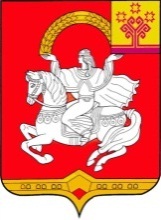  Чувашская  РеспубликаСобрание депутатов Яльчикского муниципального округаРЕШЕНИЕ       « 05» декабря 2023 г. №  9/2-ссело Яльчики